6. a in b-RAZRED, OD 16. 3. DO 20. 3. 2020PONEDELJEK, 16. 3. 2020NASLOV: KROG IN KROŽNICAPreberete besedilo v DZ na strani 118.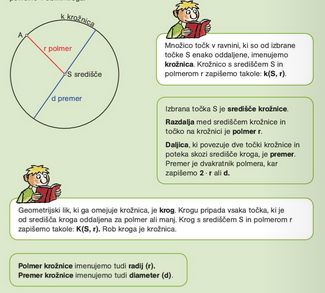 Naloge za vajo: izberi 10 nalog in jih reši od strani od 120 do 124.TOREK, 17. 3. 2020 in SREDA, 18. 3. 2019NASLOV: KROŽNICA IN PREMICAPreberi si besedilo v DZ na strani 129-131. Preberi predvsem o sečnici ali sekanti, tangenti ali dotikalnici, mimobežnici, tetivi.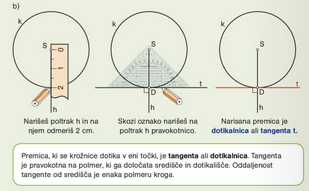 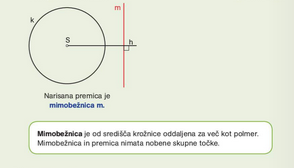 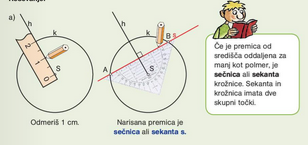 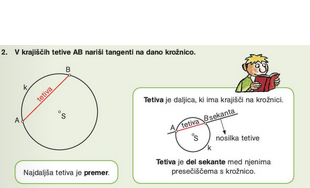 Reši naloge od strani 132 do 137. Vsak dan izberi 8 nalog in jih reši. (8 v torek in 8 v sredo) PETEK, 20. 3. 2020NASLOV: SREDIŠČNI KOT, KROŽNI LOK IN KROŽNI IZSEKPreberi besedilo na strani 138-139. Pojasni si kaj pomeni krožni lok, krožni izsek in središčni kot.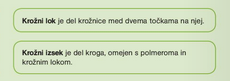 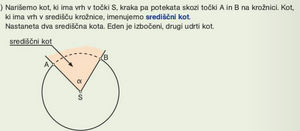 Reši naloge od strani 139 do 142. Izberi si 5 nalog in jih reši. Za učence 6.b-razreda:V primeru težav mi lahko pišete na korosecp100@gmail.com ali me »poiščete« preko fb sporočil. Dokažimo si, da zmoremo tudi drugače.